メール申込：office@cswchiba.comＦＡＸ申込：０４３－２３８－２８６７２０２０年度必須登録員研修申込書　☜下記にをご記入もしくはご入力ください。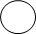 　※不参加の場合は、申込書は不要です。　氏　　　名：　　　　　　　　　　　　電話番号：　　　　　　　　　　　　受講者番号：　　　　　　　　　　　　会員番号：　　　　　　　　　　　メールアドレス（必須）：　　　　　　　　　　　　　　　　　　　　　　　　　　　　　　　※必須登録員研修の受講は、来年度の家庭裁判所等からの後見人等推薦依頼の対象となる要件（名簿登録）になりますので、来年度、後見人等の受任を希望される方は、可能な限り、上記の１、２での視聴をお願いいたします。３のインターネット環境等が不備のため視聴が難しい方につきましては、個別に、ご相談させて頂きます。※１０月２６日(金)申込、締切りとなります。※メールアドレスを持っていない方は、FAX：０４３（２３８）２８６７　にてお申し込み下さい。（できるだけメールでの申し込みにご協力下さい）※ＺＯＯＭやYouTubeにつきましては、視聴出来る環境を可能な限り、各自でご準備して頂きますようお願い致します。（別紙「オンライン研修受講について」参照）※電話での申込みや申込み変更は、承れませんのでご注意ください。１11月7日（土）13～16時ＺＯＯＭにて視聴希望２後日（一定期間の配信）YouTube等で視聴希望３後日参加したいがネット環境や操作ができず、ZOOM、YouTubeの視聴ができない。４その他（　　　　　　　　　　　　　　）